            LONGTON LANE PRIMARY SCHOOL                         PSHE PHYSICAL HEALTH AND WELLBEING RELATIONSHIPS EDUCATION                                       YEAR 3  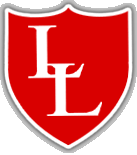                                          ‘Believe and Achieve’                                                               Mental wellbeingthat there is a normal range of emotions (e.g. happiness, sadness, anger, fear, surprise, nervousness) and scale of emotions that all humans experience in relation to different experiences and situations 2how to recognise and talk about their emotions, including having a varied vocabulary of words to use when talking about their own and others’ feelings 3Internet safety and harmshow to consider the effect of their online actions on others and know how to recognise and display respectful behaviour online and the importance of keeping personal information private 13that the internet can also be a negative place where online abuse, trolling, bullying and harassment can take place, which can have a negative impact on mental health 15Physical health and fitnessthe characteristics and mental and physical benefits of an active lifestyle 18the importance of building regular exercise into daily and weekly routines and how to achieve this; for example walking or cycling to school, a daily active mile or other forms of regular, vigorous exercise 19Healthy eatingwhat constitutes a healthy diet (including understanding calories and other nutritional content) 22the characteristics of a poor diet and risks associated with unhealthy eating (including, for example, obesity and tooth decay) and other behaviours (e.g. the impact of alcohol on diet or health) 24Mental wellbeingthat there is a normal range of emotions (e.g. happiness, sadness, anger, fear, surprise, nervousness) and scale of emotions that all humans experience in relation to different experiences and situations 2how to recognise and talk about their emotions, including having a varied vocabulary of words to use when talking about their own and others’ feelings 3Internet safety and harmshow to consider the effect of their online actions on others and know how to recognise and display respectful behaviour online and the importance of keeping personal information private 13that the internet can also be a negative place where online abuse, trolling, bullying and harassment can take place, which can have a negative impact on mental health 15Physical health and fitnessthe characteristics and mental and physical benefits of an active lifestyle 18the importance of building regular exercise into daily and weekly routines and how to achieve this; for example walking or cycling to school, a daily active mile or other forms of regular, vigorous exercise 19Healthy eatingwhat constitutes a healthy diet (including understanding calories and other nutritional content) 22the characteristics of a poor diet and risks associated with unhealthy eating (including, for example, obesity and tooth decay) and other behaviours (e.g. the impact of alcohol on diet or health) 24Families and people who care for methe characteristics of healthy family life, commitment to each other, including in times of difficulty, protection and care for children and other family members, the importance of spending time together and sharing each other’s lives 2that others’ families, either in school or in the wider world, sometimes look different from their family, but that they should respect those differences and know that other children’s families are also characterised by love and care 3that stable, caring relationships, which may be of different types, are at the heart of happy families, and are important for children’s security as they grow up 4how to recognise if family relationships are making them feel unhappy or unsafe, and how to seek help or advice from others if needed 6Respectful relationshipspractical steps they can take in a range of different contexts to improve or support respectful relationships 13the conventions of courtesy and manners 14the importance of self-respect and how this links to their own happiness 15that in school and in wider society they can expect to be treated with respect by others, and that in turn they should show due respect to others, including those in positions of authority 16Being safewhat sorts of boundaries are appropriate in friendships with peers and others (including in a digital context) 25about the concept of privacy and the implications of it for both children and adults; including that it is not always right to keep secrets if they relate to being safe 26how to respond safely and appropriately to adults they may encounter (in all contexts, including online) whom they do not know 28Families and people who care for methe characteristics of healthy family life, commitment to each other, including in times of difficulty, protection and care for children and other family members, the importance of spending time together and sharing each other’s lives 2that others’ families, either in school or in the wider world, sometimes look different from their family, but that they should respect those differences and know that other children’s families are also characterised by love and care 3that stable, caring relationships, which may be of different types, are at the heart of happy families, and are important for children’s security as they grow up 4how to recognise if family relationships are making them feel unhappy or unsafe, and how to seek help or advice from others if needed 6Respectful relationshipspractical steps they can take in a range of different contexts to improve or support respectful relationships 13the conventions of courtesy and manners 14the importance of self-respect and how this links to their own happiness 15that in school and in wider society they can expect to be treated with respect by others, and that in turn they should show due respect to others, including those in positions of authority 16Being safewhat sorts of boundaries are appropriate in friendships with peers and others (including in a digital context) 25about the concept of privacy and the implications of it for both children and adults; including that it is not always right to keep secrets if they relate to being safe 26how to respond safely and appropriately to adults they may encounter (in all contexts, including online) whom they do not know 28Autumn Term Weeks 1-4Belonging to a Community Autumn Term Weeks 5-8Respecting Ourselves and Others Autumn Term Weeks 5-8Respecting Ourselves and Others Autumn Term Weeks 9-12Physical Health and Mental WellbeingL1. to recognise reasons for rules and laws; consequences of not adhering to rules and lawsL2. to recognise there are human rights, that are there to protect everyoneL3. about the relationship between rights and responsibilitiesR30. that personal behaviour can affect other people; to recognise and model respectful behaviour onlineR31. to recognise the importance of self-respect and how this can affect their thoughts and feelings about themselves; that everyone, including them, should expect to be treated politely and with respect by others (including when online and/or anonymous) in school and in wider society; strategies to improve or support courteous, respectful relationshipsR30. that personal behaviour can affect other people; to recognise and model respectful behaviour onlineR31. to recognise the importance of self-respect and how this can affect their thoughts and feelings about themselves; that everyone, including them, should expect to be treated politely and with respect by others (including when online and/or anonymous) in school and in wider society; strategies to improve or support courteous, respectful relationshipsH1. how to make informed decisions about healthH2. about the elements of a balanced, healthy lifestyleH3. about choices that support a healthy lifestyle, and recognise what might influence theseH4. how to recognise that habits can have both positive and negative effects on a healthy lifestyleH6. about what constitutes a healthy diet; how to plan healthy meals; benefits to health and wellbeing of eating nutritionally rich foods; risks associated with not eating a healthy diet including obesity and tooth decay.H7. how regular (daily/weekly) exercise benefits mental and physical health (e.g. walking or cycling to school, daily active mile); recognise opportunities to be physically active and some of the risks associated with an inactive lifestyleH17. to recognise that feelings can change over time and range in intensityH18. about everyday things that affect feelings and the importance of expressing feelingsH19. a varied vocabulary to use when talking about feelings; about how to express feelings in different ways;Spring Term Weeks 1-4Safe Relationships Spring Term Weeks 5-8Media Literacy and Digital ResilienceSpring Term Weeks 5-8Media Literacy and Digital ResilienceSpring Term Weeks 9-12Keeping SafeR19. about the impact of bullying, including offline and online, and the consequences of hurtful behaviourR22. about privacy and personal boundaries; what is appropriate in friendships and wider relationships (including online);R24. how to respond safely and appropriately to adults they may encounter (in all contexts including online) whom they do not knowR30. that personal behaviour can affect other people; to recognise and model respectful behaviour onlineL11. recognise ways in which the internet and social media can be used both positively and negativelyL12. how to assess the reliability of sources of information online; and how to make safe, reliable choices from search resultsL11. recognise ways in which the internet and social media can be used both positively and negativelyL12. how to assess the reliability of sources of information online; and how to make safe, reliable choices from search resultsH38. how to predict, assess and manage risk in different situationsH39. about hazards (including fire risks) that may cause harm, injury or risk in the home and what they can do reduce risks and keep safeH41. strategies for keeping safe in the local environment or unfamiliar places (rail, water, road) and firework safety; safe use of digital devices when out and aboutSummer Term Weeks 1-4Family and FriendshipsSummer  Term Weeks 5-8Money and WorkSummer  Term Weeks 5-8Money and WorkSummer Term Weeks 9-12Growing and ChangingR1. to recognise that there are different types of relationships (e.g. friendships, family relationships, romantic relationships, online relationships)R6. that a feature of positive family life is caring relationships; about the different ways in which people care for one anotherR7. to recognise and respect that there are different types of family structure (including single parents, same-sex parents, step-parents, blended families, foster parents); that families of all types can give family members love, security and stabilityR8. to recognise other shared characteristics of healthy family life, including commitment, care, spending time together; being there for each other in times of difficultyR9. how to recognise if family relationships are making them feel unhappy or unsafe, and how to seek help or adviceL25. to recognise positive things about themselves and their achievements; set goals to help achieve personal outcomesL26. that there is a broad range of different jobs/careers that people can have; that people often have more than one career/type of job during their lifeL27. about stereotypes in the workplace and that a person’s career aspirations should not be limited by themL30. about some of the skills that will help them in their future careers e.g. teamwork, communication and negotiationL25. to recognise positive things about themselves and their achievements; set goals to help achieve personal outcomesL26. that there is a broad range of different jobs/careers that people can have; that people often have more than one career/type of job during their lifeL27. about stereotypes in the workplace and that a person’s career aspirations should not be limited by themL30. about some of the skills that will help them in their future careers e.g. teamwork, communication and negotiationH27. to recognise their individuality and personal qualitiesH28. to identify personal strengths, skills, achievements and interests and how these contribute to a sense of self-worthH29. about how to manage setbacks/perceived failures, including how to re-frame unhelpful thinking